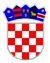 	REPUBLIKA HRVATSKAVUKOVARSKO-SRIJEMSKA ŽUPANIJAOPĆINA NEGOSLAVCIOpćinski načelnikKLASA: 302-02/21-01/01URBROJ: 2196/06-01-21-02Negoslavci, 30.12.2021. godine	Na temelju članka 26. Zakona o sustavu strateškog planiranja i upravljanju razvojem Republike Hrvatske („Narodne novine“ broj 123/17), članka 2., točke 9. Uredbe o smjernicama za izradu akata strateškog planiranja od nacionalnog značaja i od značaja za jedinice lokalne i područne (regionalne) samouprave („Narodne novine“ broj 89/18) i članka 32., stavka 2., točke 2. i 10. Statuta Općine Negoslavci („Službeni glasnik Općine Negoslavci“ broj 01/21), Općinski načelnik Općine Negoslavci dana 30.12.2021. godine donosi O D L U K Uo donošenju Provedbenog programa Općine Negoslavciza razdoblje 2021 .- 2025. godineČlanak 1.Ovom odlukom donosi se Provedbeni program Općine Negoslavci za razdoblje 2021-2025. godine (u daljnjem tekstu: Provedbeni program).Članak 2.Provedbeni program iz članka 1 . sastavni je dio ove Odluke, nalazi se u prilogu ove Odluke i čini njezin dio.Provedbeni program s prilozima revidirat će se prema potrebi na godišnjoj razini, krajem svake kalendarske godine, a najkasnije do 30. prosinca tekuće godine.Članak 3.O ovoj Odluci informirat će se javnost objavom na službenim stranicama Općine Negoslavci.Članak 4.Ova Odluka stupa na snagu danom donošenja, a objavit će se u ,,Službenom glasniku Općine Negoslavci”OPĆINSKI NAČELNIKDušan Jeckov